MINISTERO DELL’INTERNO PRESIDIO PROVINCIALE: _______________________________________SISTEMA INFORMATIVO PER IL MONITORAGGIO DI PERSONE SOTTOPOSTE AD ARRESTI DOMICILIARIMODULO PER LA COMUNICAZIONE DEI DETENUTI SOTTOPOSTI AD ARRESTI DOMICILIARIDati anagrafici del detenuto                                                                                                                               Giorno                     Mese                               AnnoDati sull’abitazione coatta del detenutoMINISTERO DELL’INTERNO PRESIDIO PROVINCIALE:________________________________________SISTEMA INFORMATIVO PER IL MONITORAGGIO DI PERSONE SOTTOPOSTE AD ARRESTI DOMICILIARIMODULO PER LA COMUNICAZIONE DEI DETENUTI SOTTOPOSTI AD ARRESTI DOMICILIARIReato commesso                                                                                                                               Giorno                   Mese                              AnnoDati particolariFirma dell’Ufficiale Responsabile ___________________________________	                                             Data________________Nuova attivazioneRettifica-TrasferimentoCUI ________________Cessazione CUI_____________Matricola Identificativo Fiscale CognomeNomeSessoM FData di nascita//Provincia italiana di nascita/Luogo estero di nascitaComune italiano di nascitaNazione di nascitaCittadinanzaProvincia italiana di residenza/Luogo estero di residenzaComune italiano di residenzaSala Operativa CompetenteProprietario AbitazioneIndirizzoCivicoFabbricatoScalaPianoInternoProvincia dell’abitazioneComune dell’abitazioneCAPNumero di telefonoMatricola Numero ProvvedimentoReatoAutorità giudiziaria competenteCognome del giudiceNome del giudiceProvenienzaCustodia cautelareDetenzioneDurata della pena in mesiData di fine attivazione dispositivo//Dati mediciSegni particolariGuida operativa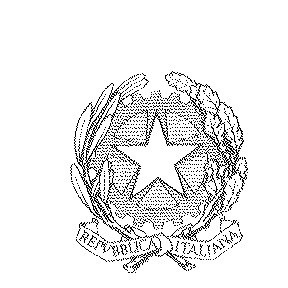 